Профилактическое (публичное) мероприятие: Информационное письмо «О мерах по профилактике нарушений обязательных требований жилищного законодательства в 2020 году».10.09.2020г.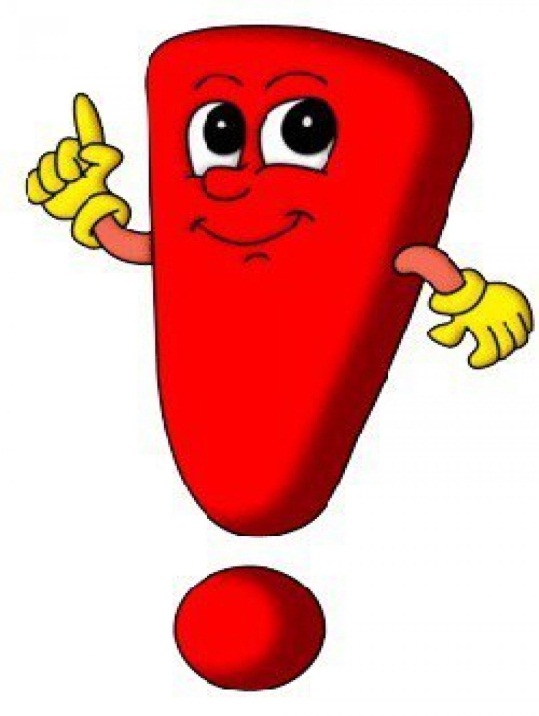 Итоги:Участники проинформированы о недопустимости нарушений обязательных требований жилищного законодательства при предоставлении коммунальных услуг, услуг по содержанию общего имущества собственников помещений в многоквартирных домах, формированию фонда капитального ремонта и т.п. Целью данных мероприятий является улучшение предоставления жилищно-коммунальных услуг гражданам, сокращение количества административных правонарушений в сфере предоставления жилищно-коммунальных услуг. 